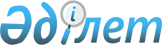 Об утверждении Правил использования целевых текущих трансфертов из республиканского бюджета 2010 года областными бюджетами и бюджетом города Астаны на поддержку повышения урожайности и качества производимых сельскохозяйственных культурПостановление Правительства Республики Казахстан от 30 декабря 2009 года № 2313     

 В соответствии с законами Республики Казахстан от 8 июля 2005 года "О государственном регулировании развития агропромышленного комплекса и сельских территорий" и от 7 декабря 2009 года "О республиканском бюджете на 2010-2012 годы" Правительство Республики Казахстан ПОСТАНОВЛЯЕТ:



      1. Утвердить прилагаемые Правила использования целевых текущих трансфертов из республиканского бюджета 2010 года областными бюджетами и бюджетом города Астаны на поддержку повышения урожайности и качества производимых сельскохозяйственных культур.



      2. Настоящее постановление вводится в действие с 1 января 2010 года и подлежит официальному опубликованию.      Премьер-Министр

      Республики Казахстан                       К. Масимов

Утверждены         

постановлением Правительства

Республики Казахстан   

от 30 декабря 2009 года № 2313 

Правила

использования целевых текущих трансфертов из республиканского

бюджета 2010 года областными бюджетами и бюджетом города Астаны

на поддержку повышения урожайности и качества производимых

сельскохозяйственных культур      Сноска. По всему тексту слова "завода", "заводов", "заводу", "завод", "заводом" заменены соответственно словами "производителя", "производителей", "производителю", "производитель", "производителем" постановлением Правительства РК от 03.09.2010 № 890 (вводятся в действие с 01.01.2010). 

1. Общие положения

      1. Настоящие Правила использования целевых текущих трансфертов из республиканского бюджета 2010 года областными бюджетами и бюджетом города Астаны на поддержку повышения урожайности и качества производимых сельскохозяйственных культур (далее - Правила) разработаны в соответствии с Законом Республики Казахстан от 7 декабря 2009 года "О республиканском бюджете на 2010-2012 годы" и определяют порядок использования областными бюджетами и бюджетом города Астаны целевых текущих трансфертов, выделенных за счет средств республиканского бюджета на 2010 год Министерству сельского хозяйства Республики Казахстан (далее - Министерство) по бюджетной программе 091 "Целевые текущие трансферты областным бюджетам, бюджетам городов Астаны и Алматы на поддержку повышения урожайности и качества производимых сельскохозяйственных культур".



      2. Средства на поддержку повышения урожайности и качества производимых сельскохозяйственных культур (далее - субсидии) предназначаются для:



      1) частичного удешевления стоимости удобрений, реализованных отечественными производителями удобрений (далее - производитель) в текущем году, по видам удобрений, указанным в приложении 1 к настоящим Правилам;



      2) частичного возмещения затрат отечественным сельскохозяйственным товаропроизводителям (далее - СХТП), которые приобрели удобрения у поставщика удобрений (далее - поставщик) и (или) непосредственно у иностранных производителей удобрений (далее - иностранные производители удобрений) в текущем году, по видам удобрений, указанным в приложении 2 к настоящим Правилам;



      3) частичного возмещения затрат СХТП, которые приобрели удобрения в IV-квартале предыдущего года у производителя и (или) у поставщика, и (или) у иностранных производителей удобрений по видам удобрений, указанным в приложениях 1 и 2.



      При этом нормативы субсидий на 1 тонну (литр) реализованных удобрений производителями и нормативы субсидий на 1 тонну приобретенных СХТП удобрений у поставщика и (или) у иностранных производителей удобрений должны составлять до 50 % стоимости удобрений.

      Сноска. Пункт 2 с изменениями, внесенными постановлением Правительства РК от 03.09.2010 № 890 (вводятся в действие с 01.01.2010). 

2. Порядок использования субсидий на поддержку повышения

урожайности и качества производимых сельскохозяйственных

культур

      3. Продавцами удобрений являются:

      производитель - физическое или юридическое лицо, осуществляющее производство удобрений в Республике Казахстан. Перечень производителей удобрений представляется по запросу Министерства уполномоченным органом в области индустрии и новых технологий;

      поставщик - юридическое лицо, резидент Республики Казахстан, осуществляющий реализацию тех видов удобрений, производство которых отсутствует в Республике Казахстан.

      Сноска. Пункт 3 в редакции постановления Правительства РК от 03.09.2010 № 890 (вводится в действие с 01.01.2010).



      4. В стоимость удобрений входят налог на добавленную стоимость, стоимость упаковки, маркировки, транспортные расходы до пункта назначения (отпуска) в соответствующем регионе республики.



      5. Объемы субсидий по областям и городу Астане утверждаются в установленном законодательством порядке на основании представленных Министерством сумм, сформированных в соответствии с предложениями областей и города Астаны.



      6. Министерство производит перечисление целевых текущих трансфертов областным бюджетам и бюджету города Астаны в соответствии с индивидуальным планом финансирования бюджетной программы по платежам (далее - индивидуальный план финансирования по платежам) и соглашениями о результатах по целевым трансфертам между акимом области (города Астаны) и Министром сельского хозяйства Республики Казахстан.



      7. Акимы областей и города Астаны утверждают объемы субсидий по районам (городам областного значения) в пределах утвержденных объемов по областям и городу Астане, в соответствии с научно-обоснованными нормами внесения (применения) удобрений на планируемую посевную площадь.

      Сноска. Пункт 7 с изменением, внесенным постановлением Правительства РК от 03.09.2010 № 890 (вводится в действие с 01.01.2010).



      8. Для определения списка СХТП на получение удешевленных удобрений и возмещение затрат по каждому виду удобрений в каждом районе (городе областного значения) решением акима района (города областного значения), а по городу Астане решением акима города создается межведомственная комиссия (далее - МВК), состоящая из сотрудников акимата района (города областного значения, города Астаны), отделов сельского хозяйства района (города областного значения, города Астаны), территориальной инспекции Комитета государственной инспекции в агропромышленном комплексе Министерства, научных и общественных организаций.

      Рабочим органом МВК является отдел сельского хозяйства акимата района, а в городе областного значения, в городе Астане - отдел или управление сельского хозяйства акимата города.

      Сноска. Пункт 8 в редакции постановления Правительства РК от 03.09.2010 № 890 (вводится в действие с 01.01.2010).



      9. Рабочий орган МВК обеспечивает публикацию порядка работы МВК в местных средствах массовой информации с указанием сроков приема документов от СХТП и другие необходимые сведения.



      10. В случае если СХТП приобрел удобрения:



      у производителя - субсидии выплачиваются производителю в соответствии с нормативом субсидий на 1 тонну (литр) реализованных удобрений согласно Приложению 1;



      у поставщика - субсидии выплачиваются СХТП в соответствии с нормативом субсидий на 1 тонну приобретенных удобрений согласно Приложению 2;

      у иностранных производителей удобрений в текущем году или в IV квартале предыдущего года - субсидии выплачиваются СХТП в соответствии с нормативом субсидий на 1 тонну приобретенных удобрений согласно Приложению 2;



      у производителя и (или) у поставщика в IV-квартале предыдущего года - субсидии выплачиваются СХТП в соответствии с нормативами субсидий согласно Приложениям 1 и 2.

      Сноска. Пункт 10 с изменением, внесенным постановлением Правительства РК от 03.09.2010 № 890 (вводится в действие с 01.01.2010). 

3. Порядок сбора и оформления документов для получения субсидий

      11. СХТП в сроки, установленные рабочим органом, представляет в рабочий орган МВК заявку для включения в список СХТП на получение субсидии (далее - список СХТП) по форме, утвержденной Министерством, и следующие документы:



      копию свидетельства о регистрации (перерегистрации) юридического лица либо о государственной регистрации в качестве индивидуального предпринимателя;



      копию документа, выданного органом налоговой службы, подтверждающего факт постановки клиента на налоговый учет;



      копию идентификационного документа на земельный участок;



      справку банка о наличии текущего счета с указанием номера (для СХТП, которые приобрели удобрения у производителя и (или) у поставщика, и (или) у иностранных производителей удобрений в IV-квартале предыдущего года и у поставщика, и (или) у иностранных производителей удобрений в текущем году);



      оригиналы: счета-фактуры, товарно-транспортной накладной, выданных продавцом удобрений (для СХТП, которые приобрели удобрения у  производителя и (или) у поставщика в IV-квартале предыдущего года и у поставщика в текущем году);

      копии (дубликаты): грузовой таможенной декларации, товарно-транспортной накладной, счета-фактуры (инвойс) (для СХТП, которые приобрели удобрения у иностранных производителей удобрений в IV-квартале предыдущего года и в текущем году).



      СХТП несет ответственность за достоверность представленных документов в соответствии с законодательством Республики Казахстан.

      Сноска. Пункт 11 с изменениями, внесенными постановлением Правительства РК от 03.09.2010 № 890 (вводятся в действие с 01.01.2010).



      12. Рабочий орган МВК в течение десяти рабочих дней с даты окончания приема документов, осуществляет их обработку и представляет на рассмотрение МВК. СХТП в день приемки документов выдается справка о принятых документах в полном объеме.



      13. МВК в течение пяти рабочих дней рассматривает представленные рабочим органом МВК документы и формирует список СХТП с указанием причитающейся суммы субсидии. При этом объемы подлежащих субсидированию удобрений устанавливаются пропорционально заявкам СХТП с учетом выделенных бюджетных средств и размера посевных площадей каждого СХТП.



      В случае отказа СХТП от приобретения или возмещения заявленного объема удобрений, МВК перераспределяет данный объем удобрений между остальными СХТП, включенными в список СХТП.



      14. МВК в течение трех рабочих дней составляет окончательный список СХТП по форме, утвержденной Министерством, и направляет его на утверждение акиму района (города областного значения), а по городу Астане - акиму города.



      В случае отказа от включения в данный список СХТП, рабочий орган не позднее трех рабочих дней с момента составления окончательного списка выдает СХТП письменное уведомление с указанием причины отказа.

      Сноска. Пункт 14 с изменением, внесенным постановлением Правительства РК от 03.09.2010 № 890 (вводится в действие с 01.01.2010).



      15. Аким района (города областного значения, города Астаны) в течение двух рабочих дней утверждает список СХТП.

      Сноска. Пункт 15 с изменением, внесенным постановлением Правительства РК от 03.09.2010 № 890 (вводится в действие с 01.01.2010).



      16. Рабочий орган МВК в течение трех рабочих дней после утверждения списка акимом района (города областного значения, города Астаны) представляет его администратору бюджетной программы области (города Астаны) (управление сельского хозяйства акимата области (города Астаны)).

      Сноска. Пункт 16 с изменением, внесенным постановлением Правительства РК от 03.09.2010 № 890 (вводится в действие с 01.01.2010).



      17. Администратор бюджетной программы области и города Астаны (далее - администратор бюджетной программы) составляет сводный реестр СХТП:



      для получения удешевленных удобрений;

      для возмещения затрат за приобретенные удобрения у поставщика  и (или) у иностранных производителей удобрений в текущем году;



      для возмещения затрат за приобретенные удобрения у производителя и (или) у поставщика и (или) у иностранных производителей удобрений в IV-квартале предыдущего года.



      Формы реестра СХТП утверждаются Министерством.

      Сноска. Пункт 17 с изменениями, внесенными постановлением Правительства РК от 03.09.2010 № 890 (вводятся в действие с 01.01.2010).



      18. Для получения субсидий за реализованные удобрения по удешевленной стоимости:



      1) администратор бюджетной программы представляет производителю сводный реестр СХТП для получения удешевленных удобрений по области;



      2) производитель ежемесячно в срок до 1 числа месяца, следующего за отчетным, представляет в управление сельского хозяйства:



      реестр по объемам фактической реализации удобрений в разрезе СХТП;



      копии первичных платежных документов, накладных и счетов-фактур на реализованные удобрения;



      договор купли-продажи удобрений между производителем и СХТП, который составляется в трех экземплярах: первый - для производителя, второй - для СХТП, третий - для управления сельского хозяйства по форме, утвержденной Министерством.



      Формы реестра по объемам фактической реализации удобрений, рекомендуемого договора купли-продажи удобрений, утверждаются Министерством.



      3) администратор бюджетных программ:



      в течение трех рабочих дней с момента представления производителем документов проверяет представленные документы, составляет и утверждает акт по объемам фактической реализации удобрений и определяет объемы причитающихся производителю бюджетных средств;



      формирует ведомость для выплаты субсидий производителю за частичное удешевление стоимости удобрений.



      19. Для получения субсидий за приобретенные удобрения:



      у поставщика и (или) у иностранных производителей удобрений в текущем году;



      у производителя и (или) у поставщика и (или) у иностранных производителей удобрений в IV-квартале предыдущего года администратор бюджетной программы на основании сводных реестров СХТП формирует ведомость для выплаты субсидий СХТП.

      Сноска. Пункт 19 с изменениями, внесенными постановлением Правительства РК от 03.09.2010 № 890 (вводятся в действие с 01.01.2010).



      20. Формы акта по объемам фактической реализации удобрений и ведомости для выплаты субсидий утверждаются Министерством. 

4. Порядок выплаты субсидий и представление отчетности

      21. Администратор бюджетной программы для выплаты субсидий в соответствии с индивидуальным планом финансирования по платежам представляет в территориальное подразделение казначейства реестр счетов к оплате и счета к оплате, в двух экземплярах.



      22. Для контроля за своевременностью освоения бюджетных средств администратор бюджетной программы представляет в Министерство по итогам первого полугодия в срок не позднее 30 июля соответствующего года информацию о реализации бюджетной программы с указанием фактического достижения прямых и конечных результатов.



      23. В случае неполного освоения каким-либо районом (городом областного значения) выделенных средств, акимы областей могут перераспределить их в пределах утвержденного объема субсидирования по области в соответствии с настоящими Правилами.



      В случае неполного освоения какой-либо областью или городом Астаной выделенных средств, Министерство в установленном законодательством порядке вносит предложение в Правительство Республики Казахстан о перераспределении субсидий по областям и городу Астане в пределах средств, предусмотренных в республиканском бюджете на 2010 год.

      Сноска. Пункт 23 с изменением, внесенным постановлением Правительства РК от 03.09.2010 № 890 (вводится в действие с 01.01.2010).



      24. Ежемесячно к 5 числу, но не позднее 25 декабря соответствующего года администратор бюджетной программы представляет в Министерство копию ведомости для выплаты субсидий на поддержку повышения урожайности и качества производимых сельскохозяйственных культур, отчет об объемах выплаченных субсидий.



      Администратором бюджетной программы представляется в Министерство не позднее 1 февраля следующего финансового года итоговый отчет о фактическом достижении прямых и конечных результатов. 

5. Ответственность за использование средств на поддержку

повышения урожайности и качества производимых

сельскохозяйственных культур

      25. МВК несет ответственность за достоверность представленных документов администратору бюджетной программы в соответствии с законодательством Республики Казахстан.



      26. СХТП несет ответственность за целевое использование бюджетных средств в соответствии с законодательством Республики Казахстан.



      27. Администратор бюджетной программы несет ответственность за достоверность и полноту заполнения представленных в территориальное подразделение казначейства документов, счетов к оплате для перечисления субсидий, а также за обоснованность выплаты субсидий, правильность исчисления причитающихся производителю и СХТП сумм.



      28. Министерство несет ответственность за неперечисление целевых текущих трансфертов областным бюджетам и бюджету города Астаны в соответствии с индивидуальным планом финансирования по платежам на основании заключенных соглашений о результатах и за недостижение показателей результатов при использовании целевых текущих трансфертов.



      29. Акимы областей и города Астаны несут ответственность за использование целевых трансфертов не в соответствии с заключенным соглашением о результатах по целевым трансфертам, недостижение прямых и конечных результатов, непредставление отчета о прямых и конечных результатах, достигнутых за счет использования полученных целевых трансфертов.

Приложение 1            

к Правилам использования целевых текущих

трансфертов из республиканского бюджета

2010 года областными бюджетами и бюджетом

города Астаны на поддержку повышения 

урожайности и качества производимых  

сельскохозяйственных культур     

                        Нормативы

        субсидий на 1 тонну (литр) реализованных

                 производителями удобрений      Сноска. Приложение 1 в редакции постановления Правительства РК от 03.09.2010 № 890 (вводится в действие с 01.01.2010).

Приложение 2             

к Правилам использования целевых текущих

трансфертов из республиканского бюджета

2010 года областными бюджетами и бюджетом

города Астаны на поддержку повышения

урожайности и качества производимых

сельскохозяйственных культур   

                         Нормативы

     субсидий на 1 тонну приобретенных СХТП удобрений

    у поставщика и (или) непосредственно у иностранных

                  производителей удобрений      Сноска. Приложение 2 в редакции постановления Правительства РК от 03.09.2010 № 890 (вводится в действие с 01.01.2010).
					© 2012. РГП на ПХВ «Институт законодательства и правовой информации Республики Казахстан» Министерства юстиции Республики Казахстан
				№

п/пВид

продукцииПроцент

удешевления

стоимости

1 тонны/литр

удобрений, доНорматив субсидий на

1 тонну/литр

реализованных

удобрений, тенге1Аммиачная селитра

(N-34,4)5021 7502Аммофос (N-10:Р-46)5035 0003МЭРС марки "Б"5017 5004Сульфат аммония

(N-21)504 5005Суперфосфат простой

(Р-19)5018 2506Сульфоаммофос

(Р-20:N-20:S-40)5027 5007Хлористый калий

(типа Калимаг)

(КСL-65:К2O-42:

Мg:Na:Са)5026 5008Сульфат калия

(К-53)5065 000№

п/пВид

продукцииПроцент

возмещения затрат

СХТП на

приобретение

1 тонны удобрений,

доНорматив субсидий

на 1 тонну

приобретенных

СХТП удобрений,

тенге1Карбамид (N-46,2;

N-46,3; N-46,4)5023 0002Нитроаммофоска

(N-15:Р-15:К-15;

N-16:Р-16:К-16)5033 0003Нитроаммофоска

(N-13:Р-19:К-19)5035 0004Нитроаммофоска

(N-9:Р-25:К-25)5037 0005Сульфат аммония

(N-21)504 5006Сульфат калия

(К-50)5050 0007Хлористый калий

(К-42)5025 0008Хлористый калий

(К-60)5034 000